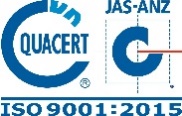 HIỆU TRƯỞNG(đã ký)PGS.TS. Phạm Xuân DươngNgày, thángThời gianĐịa điểm - Nội dungThứ Hai08/608h00Tại phòng khách: Họp giao ban Ban Giám hiệuChủ trì: Hiệu trưởngKính mời: PHT. Nguyễn Khắc Khiêm.Thứ Hai08/610h00Tại phòng Bí thư Đảng uỷ: Bí thư Đảng uỷ tiếp dân.Thứ Hai08/614h00Tại phòng Hiệu trưởng: Hiệu trưởng tiếp dân.Thứ Ba09/608h00Tại phòng họp 3.1: Họp chuẩn bị Chương trình tư vấn tuyển sinh - hướng nghiệp 2020.Chủ trì: Hiệu trưởng. Thành phần: ĐTN, HSV; Lãnh đạo các phòng: ĐT, CTSV, TCHC, QTTB, KHTC; lãnh đạo Khoa/Viện quản lý SV, Trường CĐ VMU, Ban bảo vệ (P. ĐT chuẩn bị báo cáo).Thứ Ba09/608h30Tại phòng khách: Tiếp và làm việc với Đoàn kiểm tra của Phòng cảnh sát PCCC-CNCH về công tác PCCC-CNCH năm 2020. Chủ trì: Hiệu trưởng. Thành phần: Trưởng các đơn vị: P. QTTB, Ban Bảo vệ.Thứ Tư10/6Thứ Năm11/608h00Tại phòng họp 2.1: Họp về công tác chuẩn bị tiếp nhận tàu Huấn luyện Hannara do Chính phủ Hàn Quốc viện trợ.Chủ trì: Hiệu trưởng.Kính mời: BT ĐU-PHT NK. Khiêm, PBT TT ĐU HV.Thuỷ, CT HĐT NV.Thành, CT CĐ PN.Tuyền; Trưởng các Khoa: Hàng hải, MTB, Đ-ĐT; Trưởng các Phòng: KHCN, QHQT, ĐT, CTSV, TCHC, KHTC, QTTB, TT&ĐBCL; GĐ TTHLTV. (Anh Sơn TP. KHCN chuẩn bị báo cáo).Thứ Sáu12/607h30Tại phòng họp 3.1: Khai mạc lớp huấn luyện Tự vệ năm 2020.Chủ trì: Hiệu trưởng.Kính mời: BGH, BCHQS Trường, TT GDQP&AN và các đ/c tự vệ tại các đơn vị thuộc BCHQS Trường (Theo KH số 712/KH-QSTV NGÀY 29/5/2020).Thứ Sáu12/608h00Tại phòng họp 3.3: Giao ban công tác sinh viên.Chủ trì: PHT. Nguyễn Khắc KhiêmThành phần: CĐ, ĐTN; đại diện Lãnh đạo các đơn vị: P. ĐT, P. TC-HC, P. TT&ĐBCL, P. QTTB, P. KH-TC, V. ĐTQT, V. CLC, Trường CĐ VMU, TT. CITAD, Ban BV, TT. GDTC, TT. GDTX, Thư viện, NXB Hàng hải và các thành viên trong khối.Thứ Bảy13/6Chủ Nhật14/6